CHINESE FLAGSHIP SECONDARY CURRICULUMLEVEL 1, UNIT 2: Calendar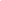 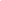 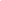 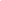 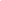 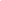 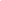 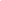 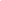 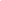 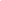 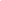 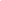 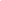 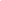 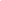 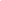 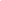 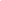 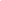 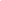 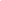 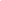 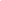 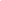 Adapted from Jefferson County Public Schools, KY, 2011Name:Class Period:  5101520